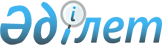 Об утверждении регламентов государственных услуг в сфере образования
					
			Утративший силу
			
			
		
					Постановление акимата города Сарани Карагандинской области от 15 ноября 2012 года N 42/02. Зарегистрировано Департаментом юстиции Карагандинской области 14 декабря 2012 года N 2026. Утратило силу постановлением акимата города Сарани Карагандинской области от 17 мая 2013 года N 19/01      Сноска. Утратило силу постановлением акимата города Сарани Карагандинской области от 17.05.2013 N 19/01.      Примечание РЦПИ:

      В тексте сохранена авторская орфография и пунктуация.

      В соответствии с Законами Республики Казахстан от 24 марта 1998 года "О нормативных правовых актах", от 27 ноября 2000 года "Об административных процедурах", от 23 января 2001 года "О местном государственном управлении и самоуправлении в Республике Казахстан", постановлением Правительства Республики Казахстан от 31 августа 2012 года N 1119 "Об утверждении стандартов государственных услуг, оказываемых Министерством образования и науки Республики Казахстан, местными исполнительными органами в сфере образования и науки", акимат города Сарани ПОСТАНОВЛЯЕТ:



      1. Утвердить следующие регламенты оказания государственных услуг в сфере образования:



      1) "Выдача разрешений на обучение в форме экстерната в организациях основного среднего, общего среднего образования";



      2) "Прием документов и зачисление в организации образования независимо от ведомственной подчиненности для обучения по общеобразовательным программам начального, основного среднего, общего среднего образования".



      2. Контроль за исполнением настоящего постановления возложить на заместителя акима города Сарани Бедельбаеву Гульмиру Сериковну.



      3. Настоящее постановление вводится в действие по истечении десяти календарных дней после первого официального опубликования.      Аким города Сарани                         С. Касимов

Утвержден

постановлением

акимата города Сарани

от 15 ноября 2012 года

N 42/02 

Регламент государственной услуги

"Выдача разрешений на обучение в форме экстерната в организациях основного среднего, общего среднего образования" 

1. Основные понятия

      1. В настоящем регламенте используются следующие основные понятия:

      1) организация образования - организация среднего образования Республики Казахстан, реализующая общеобразовательные учебные программы основного среднего, общего среднего образования, независимо от формы собственности и ведомственной подчиненности;

      2) СФЕ - структурно-функциональные единицы: ответственные лица уполномоченных органов, структурные подразделения государственных органов, государственные органы, информационные системы или их подсистемы;

      3) получатель государственной услуги – физическое лицо;

      4) уполномоченный орган – государственное учреждение "Отдел образования, физической культуры и спорта города Сарани". 

2. Общие положения

      2. Настоящий регламент государственной услуги "Выдача разрешений на обучение в форме экстерната в организациях основного среднего, общего среднего образования" (далее - Регламент) определяет процедуру выдачи разрешений на обучение в форме экстерната в организациях основного среднего, общего среднего образования (далее - государственная услуга).



      3. Государственная услуга оказывается организациями среднего образования Республики Казахстан, реализующими общеобразовательные учебные программы основного среднего, общего среднего образования, независимо от формы собственности и ведомственной подчиненности (полное наименование, юридические адреса которых указаны в учредительных документах) и государственным учреждением "Отдел образования, физической культуры и спорта города Сарани", (контактные данные указаны в приложении 1 к настоящему Регламенту).



      4. Форма оказываемой государственной услуги неавтоматизированная.



      5. Государственная услуга осуществляется в соответствии со статьей 27, подпунктом 21-3) пункта 4 статьи 6 Закона Республики Казахстан от 27 июля 2007 года "Об образовании", постановлением Правительства Республики Казахстан от 31 августа 2012 года N 1119 "Об утверждении стандартов государственных услуг, оказываемых Министерством образования и науки Республики Казахстан, местными исполнительными органами в сфере образования и науки", на основании Типовых правил проведения текущего контроля успеваемости, промежуточной и итоговой аттестации обучающихся, утвержденными приказом Министра образования и науки Республики Казахстан от 18 марта 2008 года N 125 "Об утверждении Типовых правил проведения текущего контроля успеваемости, промежуточной и итоговой аттестации обучающихся" (зарегистрировано в Реестре государственной регистрации нормативных правовых актов за № 5191).



      6. Формой завершения государственной услуги являются разрешение на обучение в форме экстерната либо мотивированный ответ об отказе в предоставлении услуги. 

3. Требования к порядку оказания государственной услуги

      7. Сроки оказания государственной услуги с момента сдачи получателем государственной услуги необходимых документов, определенных в пункте 13 настоящего Регламента, составляют пятнадцать рабочих дней.



      8. Государственная услуга предоставляется бесплатно.



      9. Государственная услуга осуществляется ежедневно с 09.00 до 18.30 часов, за исключением выходных и праздничных дней, с перерывом на обед с 13.00 до 14.30 часов организацией образования.

      Предварительная запись и ускоренное оформление не предусмотрены.



      10. Государственная услуга осуществляется в здании организаций образования, которые определяются по указанию уполномоченного органа, куда получатель государственной услуги обратился для получения разрешения на обучение в форме экстерната.



      11. Этапы оказания государственной услуги с момента получения заявления от получателя государственной услуги для получения государственной услуги и до момента выдачи результата государственной услуги:

      1) получатель государственной услуги подает заявление в произвольной форме на имя руководителя организации образования не позднее 1 декабря текущего учебного года;

      2) заявление получателя государственной услуги регистрируется в организации образования в журнале регистрации и передается руководителю организации образования;

      3) руководитель организации образования выносит вопрос о допуске экстерна к итоговой аттестации в форме экстерната на рассмотрение педагогического совета;

      4) руководитель организации образования выносит приказ либо мотивированный ответ об отказе и выдает получателю государственной услуги.



      12. Минимальное количество лиц, осуществляющих прием документов для оказания государственной услуги, составляет один сотрудник. 

4. Описание порядка действий (взаимодействия) в процессе оказания государственной услуги

      13. Для получения государственной услуги к заявлению прилагаются:

      1) справка-заключение медико-социальной экспертизы (далее - МСЭ) о состоянии здоровья обучающегося;

      2) справка о временном проживании за рубежом родителей обучающегося или лиц, их заменяющих, документ, подтверждающий обучение за рубежом по линии обмена школьниками;

      3) копии табелей (нотариально заверенные) успеваемости за последний класс обучения обучающегося.



      14. Информацию о государственной услуге можно получить в государственном учреждении "Отдел образования, физической культуры и спорта города Сарани", расположенном по адресу: Карагандинская область, город Сарань, улица Жамбыла, 65 и на официальном сайте: www.obrazovanie.saran.kz.



      15. При сдаче всех необходимых документов для получения государственной услуги получателю государственной услуги выдается опись с отметкой о дне получения.



      16. Способ доставки результата оказания услуги - посредством личного посещения получателя государственной услуги.



      17. В предоставлении государственной услуги отказывается:

      1) в случае представления получателем государственной услуги неполного пакета документов, указанных в пункте 13 настоящего Регламента;

      2) лицам, не имеющим возможности обучаться в общеобразовательных организациях образования по состоянию здоровья;

      3) обучающимся, временно проживающим за рубежом или выезжающим на постоянное место жительства, либо обучающимся по линии международного обмена школьниками;

      4) лицам, не завершившим своевременное обучение в организациях основного среднего и общего среднего образования.



      18. В процессе оказания государственной услуги участвуют следующие структурно-функциональные единицы (далее – СФЕ):

      1) руководитель организации образования;

      2) ответственное лицо организации образования;

      3) педагогический совет организации образования.



      19. Текстовое табличное описание последовательности и взаимодействия административных действий (процедур) каждой СФЕ с указанием срока выполнения каждого административного действия (процедуры) приведено в приложении 2 к настоящему Регламенту.



      20. Схема, отражающая взаимосвязь между логической последовательностью административных действий в процессе оказания государственной услуги и СФЕ, указана в приложении 3 к настоящему Регламенту. 

5. Ответственность должностных лиц, оказывающих

государственные услуги

      21. Ответственным лицом за оказание государственной услуги является руководитель организации образования (далее - должностное лицо).



      22. Должностное лицо несет ответственность за качество и реализацию оказания государственной услуги в установленные сроки в соответствии с законодательством Республики Казахстан.

Приложение 1

к регламенту

государственной услуги

"Выдача разрешений на

обучение в форме экстерната в

организациях основного среднего,

общего среднего образования" 

Контактные данные организаций образования по оказанию государственной услуги "Выдача разрешений на обучение в форме экстерната в организациях основного среднего, общего среднего образования"

Приложение 2

к регламенту

государственной услуги

"Выдача разрешений на

обучение в форме экстерната в

организациях основного среднего,

общего среднего образования" 

Текстовое табличное описание последовательности и взаимодействия административных действий (процедур) каждой СФЕ с указанием срока выполнения каждого административного действия (процедуры)

      Таблица 1. Описание действий СФЕ

      Таблица 2. Варианты использования. Основной процесс

Приложение 3

к регламенту

государственной услуги

"Выдача разрешений на

обучение в форме экстерната в

организациях основного среднего,

общего среднего образования" 

Схема, отражающие взаимосвязь между логической последовательностью административных действий в процессе оказания государственной услуги и СФЕ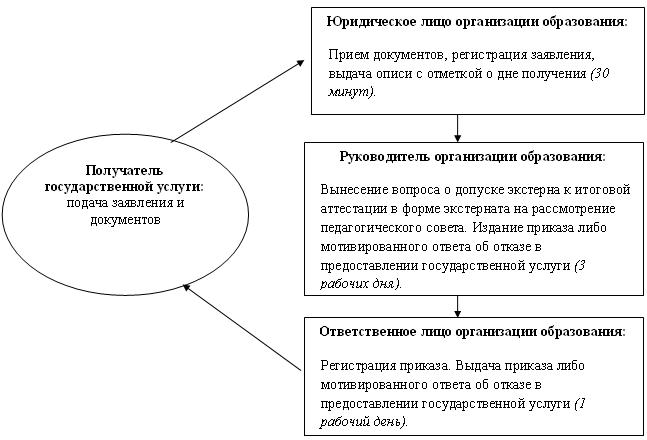 

Утвержден

постановлением

акимата города Сарани

от 15 ноября 2012 года

N 42/2 

Регламент государственной услуги

"Прием документов и зачисление в организации образования

независимо от ведомственной подчиненности для обучения

по общеобразовательным программам начального, основного

среднего, общего среднего образования" 

1. Основные понятия

      1. В настоящем регламенте используются следующие основные понятия:

      1) организация образования - организация среднего образования Республики Казахстан, реализующая общеобразовательные учебные программы начального, основного среднего, общего среднего образования, независимо от формы собственности и ведомственной подчиненности;

      2) СФЕ - структурно-функциональные единицы: ответственные лица уполномоченных органов, структурные подразделения государственных органов, государственные органы, информационные системы или их подсистемы;

      3) получатель государственной услуги - гражданин Республики Казахстан в возрасте 7-18 лет;

      4) уполномоченный орган – государственное учреждение "Отдел образования, физической культуры и спорта города Сарани". 

2. Общие положения

      2. Настоящий регламент государственной услуги "Прием документов и зачисление в организации образования независимо от ведомственной подчиненности для обучения по общеобразовательным программам начального, основного среднего, общего среднего образования" (далее - Регламент) определяет процедуру приема документов и зачисления в общеобразовательную школу независимо от ведомственной подчиненности для обучения по общеобразовательным программам начального, основного среднего, общего среднего образования Республики Казахстан.



      3. Государственная услуга оказывается организациями среднего образования Республики Казахстан, (контактные данные указаны в приложении 1 настоящего Регламента).



      4. Форма оказываемой государственной услуги: неавтоматизированная.



      5. Государственная услуга регулируется Конституцией Республики Казахстан, Законом Республики Казахстан от 27 июля 2007 года "Об образовании", постановлением Правительства Республики Казахстан от 19 января 2012 года N 127 "Об утверждении Типовых правил приема на обучение в организации образования, реализующие общеобразовательные учебные программы начального, основного среднего и общего среднего образования", постановлением Правительства Республики Казахстан от 31 августа 2012 года N 1119 "Об утверждении стандартов государственных услуг, оказываемых Министерством образования и науки Республики Казахстан, местными исполнительными органами в сфере образования и науки".



      6. Формой завершения государственной услуги, которую получит получатель государственной услуги, являются общий приказ организации образования о зачислении в организацию образования либо мотивированный ответ об отказе в предоставлении услуги. 

3. Требования к порядку оказания государственной услуги

      7. Срок оказания государственной услуги с момента сдачи получателем государственной услуги необходимых документов составляет 1 рабочий день:

      1) время ожидания до получения государственной услуги, оказываемой на месте в день обращения (при регистрации), - 30 минут;

      2) время обслуживания получателя государственной услуги, оказываемой на месте в день обращения, – не более 30 минут.

      Срок получения конечного результата оказываемой государственной услуги (приказ о зачислении в организацию образования) - не более 3 месяцев, так как приказ о зачислении является общим для всех обучающихся.



      8. Государственная услуга является бесплатной для всех категорий граждан государственных организаций образования.



      9. Государственная услуга осуществляется ежедневно, за исключением выходных и праздничных дней с 09.00 до 13.00 часов.

      Предварительная запись и ускоренное оформление не предусмотрены.



      10. Государственная услуга оказывается в зданиях организаций образования по месту проживания заявителя и с учетом территории обслуживания (микроучастка) данной организации образования.



      11. Этапы оказания государственной услуги с момента получения заявления от получателя государственной услуги для получения государственной услуги и до момента выдачи результата государственной услуги:

      1) получатель государственной услуги обращается в организацию образования и подает заявление, предоставляет пакет документов ответственному лицу в канцелярию организации образования;

      2) ответственное лицо выдает расписку о приеме необходимых документов;

      3) ответственное лицо представляет документы на рассмотрение руководителю организации образования;

      4) руководитель организации образования знакомит получателя государственной услуги с Уставом организации образования и другими документами, регламентирующими образовательный процесс организации образования;

      5) руководитель организации образования подготавливает общий приказ организации образования о зачислении в организацию образования либо мотивированный ответ об отказе в предоставлении услуги и передает ответственному лицу;

      6) ответственное лицо выдает приказ либо мотивированный ответ об отказе в предоставлении государственной услуги получателю государственной услуги.



      12. Минимальное количество лиц, осуществляющих прием документов для оказания государственной услуги составляет, один сотрудник. 

4. Описание порядка действий (взаимодействия) в процессе оказания государственной услуги

      13. Для получения государственной услуги при обращении в организации образования получатель государственной услуги представляет следующие документы:

      1) заявление от законных представителей ребенка (в произвольной форме);

      2) копию свидетельства о рождении ребенка;

      3) справку о состоянии здоровья (медицинский паспорт);

      4) справку с места жительства или иной документ, подтверждающий место проживания заявителя;

      5) фотографии размером 3х4 см в количестве 2 штук.



      14. Информацию о государственной услуге можно получить в государственном учреждении "Отдел образования, физической культуры и спорта города Сарани", расположенном по адресу: Карагандинская область, город Сарань, улица Жамбыла 65 и на официальном сайте - www.obrazovanie.saran.kz.



      15. Документы получателя государственной услуги сдаются ответственному лицу в канцелярию организации образования.



      16. При сдаче документов для получения государственной услуги получателю государственной услуги выдается расписка о приеме необходимых документов с указанием:

      1) номера и даты приема заявления;

      2) количества и названия приложенных документов;

      3) фамилии, имени, отчества ответственного лица, принявшего документы.



      17. Способ доставки результата оказания услуги осуществляется через личное посещение получателем государственной услуги организации образования.



      18. Основанием для отказа получателю государственной услуги в предоставлении государственной услуги могут быть:

      1) представление неполного пакета документов, предусмотренных пунктом 13 настоящего Регламента;

      2) выявление недостоверных или искаженных фактов (сведений) в документах;

      3) несоответствие или отсутствие заявленного уровня образования в данной организации образования;

      4) несоответствие учебных показателей получателя государственной услуги статусу выбранной организации образования;

      5) несоответствие проживания на территории обслуживания данной организации образования.



      19. В процессе оказания государственной услуги задействованы следующие структурно-функциональные единицы (далее – СФЕ):

      1) руководитель организации образования;

      2) ответственное лицо организации образования.



      20. Текстовое табличное описание последовательности и взаимодействия административных действий (процедур) каждой СФЕ с указанием срока выполнения каждого административного действия (процедуры) приведено в приложении 2 к настоящему Регламенту.



      21. Схема, отражающая взаимосвязь между логической последовательностью административных действий в процессе оказания государственной услуги и СФЕ, указана в приложении 3 к настоящему Регламенту. 

5. Ответственность должностных лиц, оказывающих

государственные услуги

      22. Ответственным лицом за оказание государственной услуги является руководитель организации образования (далее - должностное лицо).



      23. Должностное лицо несет ответственность за качество и реализацию оказания государственной услуги в установленные сроки в соответствии с законодательством Республики Казахстан.

Приложение 1

к регламенту

государственной услуги

"Прием документов и зачисление

в организации образования

независимо от ведомственной

подчиненности для обучения по

общеобразовательным программам

начального, основного среднего,

общего среднего образования" 

Контактные данные организаций образования по оказанию государственной услуги "Прием документов и зачисление в организации образования независимо от ведомственной подчиненности для обучения по общеобразовательным программам начального, основного среднего, общего среднего образования"

Приложение 2

к регламенту

государственной услуги

"Прием документов и зачисление

в организации образования

независимо от ведомственной

подчиненности для обучения по

общеобразовательным программам

начального, основного среднего,

общего среднего образования" 

Текстовое табличное описание последовательности и взаимодействия административных действий (процедур) каждой СФЕ с указанием срока выполнения каждого административного действия (процедуры)

      Таблица 1. Описание действий СФЕ

      Таблица 2. Варианты использования. Основной процесс

Приложение 3

к регламенту

государственной услуги

"Прием документов и зачисление

в организации образования

независимо от ведомственной

подчиненности для обучения по

общеобразовательным программам

начального, основного среднего,

общего среднего образования" 

Схема, отражающие взаимосвязь между логической последовательностью административных действий в процессе оказания государственной услуги и СФЕ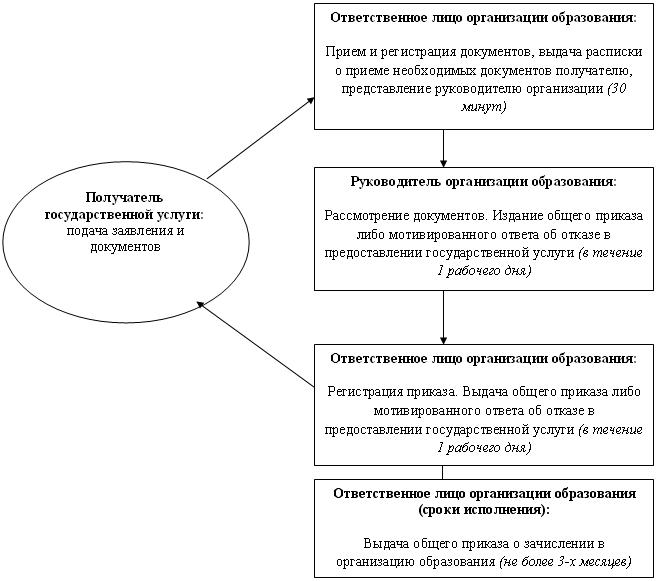 
					© 2012. РГП на ПХВ «Институт законодательства и правовой информации Республики Казахстан» Министерства юстиции Республики Казахстан
				Наименование организаций образования, осуществляющих функции по оказанию государственной услуги в области образованияМесторасположение, адрес, электронный адресКонтактный телефонГрафик работы1234Коммунальное государственное учреждение "Средняя общеобразовательная школа N 1 акимата города Сарани, государственного учреждения "Отдел образования, физической культуры и спорта города Сарани"101200, Карагандинская область, город Сарань, улица Жамбыла, 50

электронная почта: stdioworkz@yandex.ru8(72137) 26111Ежедневно с 09.00 часов до 18.30 часов, за исключением выходных и праздничных дней, с перерывом на обед с 13.00 часов до 14.30 часовКоммунальное государственное учреждение "Средняя общеобразовательная школа N 2 акимата города Сарани, государственного учреждения "Отдел образования, физической культуры и спорта города Сарани"101200, Карагандинская область, город Сарань, улица Ушакова, 8/1

электронная почта: dubowka@bk.ru8(72137) 27002Ежедневно с 09.00 часов до 18.30 часов, за исключением выходных и праздничных дней, с перерывом на обед с 13.00 часов до 14.30 часовКоммунальное государственное учреждение "Средняя общеобразовательная школа N 4 акимата города Сарани, государственного учреждения "Отдел образования, физической культуры и спорта города Сарани"101200, Карагандинская область, город Сарань, улица Жамбыла, 62

электронная почта: sh4@inbox.ru8(72137) 23391Ежедневно с 09.00 часов до 18.30 часов, за исключением выходных и праздничных дней, с перерывом на обед с 13.00 часов до 14.30 часовКоммунальное государственное учреждение "Средняя общеобразовательная школа N 6 акимата города Сарани, государственного учреждения "Отдел образования, физической культуры и спорта города Сарани"101200, Карагандинская область, город Сарань, микрорайон 1а, дом 26

электронная почта: www.shkola6-saran.ukoz.ru8(72137) 44421Ежедневно с 09.00 часов до 18.30 часов, за исключением выходных и праздничных дней, с перерывом на обед с 13.00 часов до 14.30 часовКоммунальное государственное учреждение "Средняя общеобразовательная школа-интернат N 7 акимата города Сарани, государственного учреждения "Отдел образования, физической культуры и спорта города Сарани"101200, Карагандинская область, город Сарань, микрорайон 2, дом 15 б

электронная почта: OPCHK@rambler.ru8(72137) 31245Ежедневно с 09.00 часов до 18.30 часов, за исключением выходных и праздничных дней, с перерывом на обед с 13.00 часов до 14.30 часовКоммунальное государственное учреждение "Средняя общеобразовательная школа N 13 акимата города Сарани, государственного учреждения "Отдел образования, физической культуры и спорта города Сарани"101200, Карагандинская область, поселок Актас, переулок Бородина, 7

электронная почта: shool_13@mail.ru8(72137) 55028Ежедневно с 09.00 часов до 18.30 часов, за исключением выходных и праздничных дней, с перерывом на обед с 13.00 часов до 14.30 часовКоммунальное государственное учреждение "Средняя общеобразовательная школа N 16 акимата города Сарани, государственного учреждения "Отдел образования, физической культуры и спорта города Сарани"101200, Карагандинская область, поселок Актас, улица Космическая, 11

электронная почта: SOH16@mail.ru8(72137) 55027Ежедневно с 09.00 часов до 18.30 часов, с обеденным перерывом с 13.00 часов до 14.30 часов, кроме выходных (воскресенье) и праздничных днейКоммунальное государственное учреждение "Средняя общеобразовательная школа N 17 акимата города Сарани, государственного учреждения "Отдел образования, физической культуры и спорта города Сарани"101200, Карагандинская область, город Сарань, улица Абая, 25а

электронная почта: sh17@rambler.ru8(72137) 42027Ежедневно с 09.00 часов до 18.30 часов, за исключением выходных и праздничных дней, с перерывом на обед с 13.00 часов до 14.30 часовДействия основного процесса (хода, потока работ)Действия основного процесса (хода, потока работ)Действия основного процесса (хода, потока работ)Действия основного процесса (хода, потока работ)N действия (хода, потока работ)123Наименование СФЕОтветственное лицоРуководитель организации образованияОтветственное лицоНаименование действия (процесса, процедуры, операции) и их описаниеПрием документов, регистрация заявленияВынесение вопроса о допуске экстерна к итоговой аттестации в форме экстерната на рассмотрение педагогического советаРегистрация приказаФорма завершения (данные, документ, организационно-распорядительное решение)Выдача расписки о приеме необходимых документовИздание приказа либо мотивированного ответа об отказе в предоставлении государственной услугиВыдача приказа либо мотивированного ответа об отказе в предоставлении государственной услугиСроки исполнения30 минут3 рабочих дня1 рабочий деньГруппа 1 СФЕОтветственное лицо организации образованияГруппа 2 СФЕРуководитель организации образованияГруппа 3 СФЕОтветственное лицо организации образованияДействие N 1Прием документов, регистрация заявления, выдача расписки о приеме необходимых документов получателю государственной услугиДействие N 2Вынесение вопроса о допуске экстерна к итоговой аттестации в форме экстерната на рассмотрение педагогического советаДействие N 4Регистрация приказаДействие N 3Издание приказа либо мотивированного ответа об отказе в предоставлении государственной услугиДействие N 5Выдача приказа либо мотивированного ответа об отказе в предоставлении государственной услугиНаименование организации образования, осуществляющих функции по оказанию государственной услуги в области образованияМесторасположение, адрес, электронный адресКонтактный телефонГрафик работы1234Коммунальное государственное учреждение "Средняя общеобразовательная школа N 1 акимата города Сарани, государственного учреждения "Отдел образования, физической культуры и спорта города Сарани"101200, Карагандинская область, город Сарань, улица Жамбыла, 50

электронная почта: stdioworkz@yandex.ru8(72137) 26111Ежедневно с 09.00 часов до 13.00 часов, за исключением выходных и праздничных днейКоммунальное государственное учреждение "Средняя общеобразовательная школа N 2 акимата города Сарани, государственного учреждения "Отдел образования, физической культуры и спорта города Сарани"101200, Карагандинская область, город Сарань, улица Ушакова, 8/1

электронная почта: dubowka@bk.ru8(72137) 27002Ежедневно с 09.00 часов до 13.00 часов, за исключением выходных и праздничных днейКоммунальное государственное учреждение "Средняя общеобразовательная школа N 4 акимата города Сарани, государственного учреждения "Отдел образования, физической культуры и спорта города Сарани"101200, Карагандинская область, город Сарань, улица Жамбыла, 62

электронная почта: sh4@inbox.ru8(72137) 23391Ежедневно с 09.00 часов до 13.00 часов, за исключением выходных и праздничных днейКоммунальное государственное учреждение "Средняя общеобразовательная школа N 6 акимата города Сарани, государственного учреждения "Отдел образования, физической культуры и спорта города Сарани"101200, Карагандинская область, город Сарань, микрорайон 1а, дом 26

электронная почта: www.shkola6-saran.ukoz.ru8(72137) 44421Ежедневно с 09.00 часов до 13.00 часов, за исключением выходных и праздничных днейКоммунальное государственное учреждение "Средняя общеобразовательная школа-интернат N 7 акимата города Сарани, государственного учреждения "Отдел образования, физической культуры и спорта города Сарани"101200, Карагандинская область, город Сарань, микрорайон 2, дом 15 б

электронная почта: OPCHK@rambler.ru8(72137) 31245 Ежедневно с 09.00 часов до 13.00 часов, за исключением выходных и праздничных днейКоммунальное государственное учреждение "Средняя общеобразовательная школа N 13 акимата города Сарани, государственного учреждения "Отдел образования, физической культуры и спорта города Сарани"101200, Карагандинская область, поселок Актас, переулок Бородина, 7

электронная почта: shool_13@mail.ru8(72137) 55028Ежедневно с 09.00 часов до 13.00 часов, за исключением выходных и праздничных днейКоммунальное государственное учреждение "Средняя общеобразовательная школа N 16 акимата города Сарани, государственного учреждения "Отдел образования, физической культуры и спорта города Сарани"101200, Карагандинская область, поселок Актас, улица Космическая, 11

электронная почта: SOH16@mail.ru8(72137) 55027Ежедневно с 09.00 часов до 13.00 часов, за исключением выходных и праздничных днейКоммунальное государственное учреждение "Средняя общеобразовательная школа N 17 акимата города Сарани, государственного учреждения "Отдел образования, физической культуры и спорта города Сарани"101200, Карагандинская область, город Сарань, улица Абая, 25а

электронная почта: sh17@rambler.ru8(72137) 42027Ежедневно с 09.00 часов до 13.00 часов, за исключением выходных и праздничных днейДействия основного процесса (хода, потока работ)Действия основного процесса (хода, потока работ)Действия основного процесса (хода, потока работ)Действия основного процесса (хода, потока работ)N действия (хода, потока работ)123Наименование СФЕОтветственное лицо организации образованияРуководитель организации образованияОтветственное лицо организации образованияНаименование действия (процесса, процедуры, операции) и их описаниеПрием документов, регистрация заявленияРассмотрение документов, ознакомление получателя государственной услуги с Уставом организации образования и другими документами, регламентирующими образовательный процессРегистрация приказа либо мотивированного ответа об отказе в предоставлении государственной услугиФорма завершения (данные, документ, организационно- распорядительное решение)Выдача расписки о приеме необходимых документов получателю государственной услугиИздание общего приказа либо мотивированного ответа об отказе в предоставлении государственной услугиВыдача общего приказа либо мотивированного ответа об отказе в предоставлении государственной услугиСроки исполнения30 минутв течение 1 рабочего дня в течение 1 рабочего дняСрок получения конечного результатаВыдача общего приказа о зачислении в организацию образования Сроки исполненияне более 3-х месяцевГруппа 1 СФЕОтветственное лицо организации образованияГруппа 2 СФЕРуководитель организации образованияГруппа 3 СФЕОтветственное лицо организации образованияДействие N 1Прием документов, регистрация заявления, выдача расписки о приеме необходимых документовДействие N 2Рассмотрение документовДействие N 4Регистрация общего приказа либо мотивированного ответа об отказе об отказе в предоставлении государственной услугиДействие N 3Издание общего приказа либо мотивированного ответа об отказе в предоставлении государственной услугиДействие N 5Выдача общего приказа либо мотивированного ответа об отказе об отказе в предоставлении государственной услуги